Lösung:Задание по чтениюПрочитайте заметку о школьном обмене.  Дополните начала предложений, стоящие в левой части таблицы (1-7), недостающей информацией. Впишите недостaющую информацию в правую часть таблицы, используя максимум 4 слова. Пример (0) уже выполнен.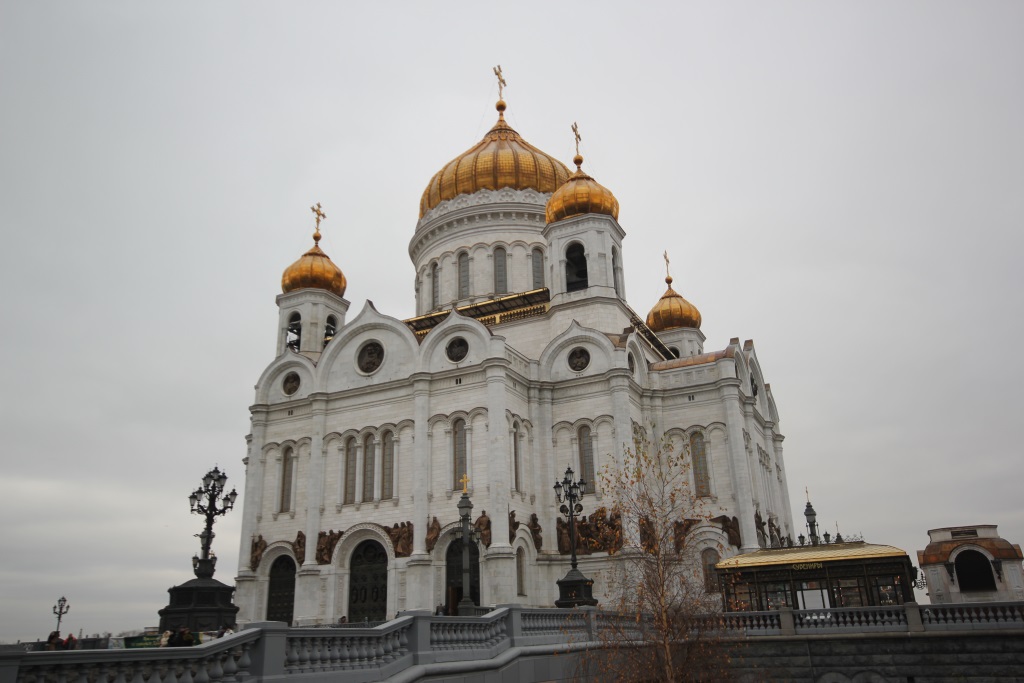 Обмен с АвстриейМногие из Вас изучают иностранный язык: английский или немецкий. Вы подумали уже о том, участвоватьVerfasser der AufgabeErstelldatumTestmethodeLesenNiveaub1TestformatNote Form SentencesThemenbereichOriginaltitelGeänderter TitelDateinameQuelle: (Text)Quelle: (Foto)Wortzahl/Länge(min)Versionan Schülern getestetErgebnis der Testungzu leicht/passend/zu schwierigvon Muttersprachler korrigiertItem1234567891011Lösung:Schüler 1S2S3S4S5S6S7S8S9Summe01(один ответ)2345670У меня всегда хорошее___.настроение1Он думает о ___.(один ответ)девушке234567